Agency overviewThe NSW Rural Fire Service (NSW RFS) plays a key coordinating and strategic role in the overall planning and management of fire prevention, protection and suppression in NSW.  The NSW RFS is the lead combat agency for bush fires in NSW and also provides resources and support to other emergency service organisations. The Commissioner of the NSW RFS has ultimate responsibility for bush fire suppression across the State.  The NSW RFS is the world’s largest volunteer-based fire service.  Volunteers fulfill the incident response role of the NSW RFS with over 2,000 rural fire brigades and more than 73,000 volunteer members protecting rural areas, villages, small towns and some outer urban fringes across the State.  The NSW RFS employs around 858 staff to manage its day to day operations and administration, and to develop and implement programs, strategies and initiatives to assist the organisation to achieve its strategic objectives.Primary purpose of the roleThe primary purpose of the role is to undertake budget development, internal reporting and preparation of business cases to support the implementation of corporate goals and objectives and provide forecasts of the projected financial performance.Key accountabilitiesDevelop, implement and monitor the corporate annual and forward five year budgets to ensure the effective coordination and alignment of programs with the strategic direction and priorities of the RFS.Coordinate the organisation’s relationship with NSW Treasury so that preparation of inputs into the annual NSW Treasury budget process, Treasury on-line Entry System (TOES) to enable reporting and meet ad hoc NSW Treasury requirements.Develop and coach RFS staff to improve financial management knowledge and skills; so they have the necessary capability to operate competently within budgeting and reporting frameworks.Develop and maintain an effective rolling projection of expenditure and revenue, to identify and manage variances.Provide an effective and fit for purpose internal financial reporting systems to identify emerging issues and track and report income and expenditure.Assist in internal and external reporting of emergency response expenditure and the operation of the Deductible Gift Recipient Trust.Develop, implement and review financial management and accounting policies, procedures and guidelines so they are user friendly and readily available.Key challengesProvision of timely and accurate specialist advice and reports to the Executive, Commissioner, Cluster and Minister on budgetary strategy, financial performance and emerging financial management issues and the formulation of corrective actions and solutions.Ensure strategies, analysis and specialist advice on financial/risk management to Business Unit managers are against objectives and targets for corporate or cost centre financial performance.Develop and maintain an effective rolling projection of expenditure and revenue, including analysis of variances.Key relationshipsRole dimensionsDecision makingThe incumbent is expected to comply with the Work Health and Safety Act and associated legislation in the performance of all duties.The incumbent routinely makes their own decisions concerning assigned work and related matters based on audit outcomes and operating within standards, policies, procedures, best practice and relevant legislation.It is expected that the incumbent will research, identify, implement and validate appropriate responses to routine matters within their area of responsibility.The role seeks advice about matters that may be outside the scope of their normal activities or that might attract significant criticism or concern.Reporting lineThis role reports to the Manager Management Accounting.Direct reportsThe Management Accountant has 1 direct report.Budget/ExpenditureNilEssential requirementsA Degree or Graduate Certificate in a relevant discipline.Current full membership of a professional accounting body.During periods of major fire activity, the incumbent may be required to support operational management activities consistent with their skills and background.Capabilities for the roleThe NSW Public Sector Capability Framework applies to all NSW public sector employees. The Capability Framework is available at www.psc.nsw.gov.au/capabilityframeworkThis role also utilises an occupation specific capability set Finance - https://www.psc.nsw.gov.au/workforce-management/capability-framework/access-the-capability-framework/occupation-specific Capability summaryBelow is the full list of capabilities and the level required for this role. The capabilities in bold are the focus capabilities for this role. Refer to the next section for further information about the focus capabilities.Focus capabilitiesThe focus capabilities for the role are the capabilities in which occupants must demonstrate immediate competence. The behavioural indicators provide examples of the types of behaviours that would be expected at that level and should be reviewed in conjunction with the role’s key accountabilities.AgencyNSW Rural Fire ServiceDivision/UnitFinance BranchLocationSydney Olympic Park/HQGradeRFS Level 10/11ANZSCO Code221112Role Number52014990PCAT Code1223331Date of Approval23 November 2017Agency Websitewww.rfs.nsw.gov.au WhoWhyInternalChief Financial Officer and other members of the NSW RFS Senior ExecutiveProvide accurate specialist advice and reports on budgetary strategy, financial performance and emerging financial management issues.NSW RFS members (staff and volunteer)Provide support, advice and information to staff in respect of financial information.Regional/ District Managers and Local GovernmentLiaise with respect to the development of and enquiries about District allocations.ExternalNSW Treasury/Audit OfficeProvide financial reports and ensure compliance.Other Government Departments and Emergency Services AgenciesThe incumbent communicates with other government agencies and kindred organisations about routine matters.NSW Public Sector Capability FrameworkNSW Public Sector Capability FrameworkNSW Public Sector Capability FrameworkCapability GroupCapability NameLevel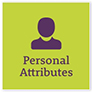 Display Resilience and CourageAdeptAct with IntegrityIntermediateManage SelfAdeptValue DiversityIntermediate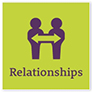 Communicate EffectivelyAdeptCommit to Customer ServiceIntermediateWork CollaborativelyAdeptInfluence and NegotiateIntermediate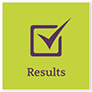 Deliver ResultsAdeptPlan and PrioritiseAdeptThink and Solve ProblemsAdeptDemonstrate AccountabilityIntermediate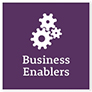 FinanceAdeptTechnologyAdeptProcurement and Contract ManagementIntermediateProject ManagementIntermediate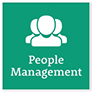 Manage and Develop PeopleIntermediateInspire Direction and PurposeIntermediateOptimise Business OutcomesIntermediateManage Reform and ChangeIntermediateOccupation Specific / FinanceOccupation Specific / FinanceOccupation Specific / FinanceCapability SetFinancial Accounting and Statutory ReportingLevel 3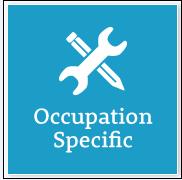 Management AccountingLevel 4Finance Operations and SystemsLevel 3TaxationLevel 1Finance Business PartneringLevel 3NSW Public Sector Capability FrameworkNSW Public Sector Capability FrameworkNSW Public Sector Capability FrameworkNSW Public Sector Capability FrameworkNSW Public Sector Capability FrameworkNSW Public Sector Capability FrameworkNSW Public Sector Capability FrameworkNSW Public Sector Capability FrameworkNSW Public Sector Capability FrameworkNSW Public Sector Capability FrameworkNSW Public Sector Capability FrameworkNSW Public Sector Capability FrameworkNSW Public Sector Capability FrameworkNSW Public Sector Capability FrameworkGroup and CapabilityGroup and CapabilityGroup and CapabilityGroup and CapabilityGroup and CapabilityGroup and CapabilityLevelLevelLevelLevelLevelLevelBehavioural IndicatorsBehavioural IndicatorsPersonal AttributesManage SelfPersonal AttributesManage SelfAdeptAdeptAdeptAdeptAdeptAdeptAdeptLook for and take advantage of opportunities to learn new skills and develop strengthsShow commitment to achieving challenging goalsExamine and reflect on own performanceSeek and respond positively to constructive feedback and guidanceDemonstrate a high level of personal motivationLook for and take advantage of opportunities to learn new skills and develop strengthsShow commitment to achieving challenging goalsExamine and reflect on own performanceSeek and respond positively to constructive feedback and guidanceDemonstrate a high level of personal motivationLook for and take advantage of opportunities to learn new skills and develop strengthsShow commitment to achieving challenging goalsExamine and reflect on own performanceSeek and respond positively to constructive feedback and guidanceDemonstrate a high level of personal motivationLook for and take advantage of opportunities to learn new skills and develop strengthsShow commitment to achieving challenging goalsExamine and reflect on own performanceSeek and respond positively to constructive feedback and guidanceDemonstrate a high level of personal motivationRelationshipsCommunicate
EffectivelyRelationshipsCommunicate
EffectivelyRelationshipsCommunicate
EffectivelyRelationshipsCommunicate
EffectivelyRelationshipsCommunicate
EffectivelyAdeptAdeptAdeptAdeptAdeptTailor communication to the audience Clearly explain complex concepts and arguments to individuals and groupsMonitor own and others' non-verbal cues and adapt where necessaryCreate opportunities for others to be heardActively listen to others and clarify own understandingWrite fluently in a range of styles and formatsTailor communication to the audience Clearly explain complex concepts and arguments to individuals and groupsMonitor own and others' non-verbal cues and adapt where necessaryCreate opportunities for others to be heardActively listen to others and clarify own understandingWrite fluently in a range of styles and formatsTailor communication to the audience Clearly explain complex concepts and arguments to individuals and groupsMonitor own and others' non-verbal cues and adapt where necessaryCreate opportunities for others to be heardActively listen to others and clarify own understandingWrite fluently in a range of styles and formatsResultsThink and Solve ProblemsAdeptAdeptAdeptAdeptAdeptAdeptAdeptResearch and analyse information, identify interrelationships and make recommendations based on relevant evidenceAnticipate, identify and address issues and potential problems and select the most effective solutions from a range of options Participate in and contribute to team/unit initiatives to resolve common issues or barriers to effectivenessIdentify and share business process improvements to enhance effectivenessResearch and analyse information, identify interrelationships and make recommendations based on relevant evidenceAnticipate, identify and address issues and potential problems and select the most effective solutions from a range of options Participate in and contribute to team/unit initiatives to resolve common issues or barriers to effectivenessIdentify and share business process improvements to enhance effectivenessResearch and analyse information, identify interrelationships and make recommendations based on relevant evidenceAnticipate, identify and address issues and potential problems and select the most effective solutions from a range of options Participate in and contribute to team/unit initiatives to resolve common issues or barriers to effectivenessIdentify and share business process improvements to enhance effectivenessResearch and analyse information, identify interrelationships and make recommendations based on relevant evidenceAnticipate, identify and address issues and potential problems and select the most effective solutions from a range of options Participate in and contribute to team/unit initiatives to resolve common issues or barriers to effectivenessIdentify and share business process improvements to enhance effectivenessResearch and analyse information, identify interrelationships and make recommendations based on relevant evidenceAnticipate, identify and address issues and potential problems and select the most effective solutions from a range of options Participate in and contribute to team/unit initiatives to resolve common issues or barriers to effectivenessIdentify and share business process improvements to enhance effectivenessBusiness EnablersFinanceAdeptAdeptAdeptAdeptAdeptAdeptAdeptUnderstand core financial terminology, policies and processes, and display a knowledge of relevant recurrent and capital financial measuresUnderstand impacts of funding allocations on business planning and budgets, including value for money, choice between direct provision and purchase of services, and financial implications of decisionsUnderstand and apply financial audit, reporting and compliance obligationsIdentify discrepancies or variances in financial and budget reports, and take corrective action where appropriateSeek specialist advice and support where requiredMake decisions and prepare business cases paying due regard to financial considerationsUnderstand core financial terminology, policies and processes, and display a knowledge of relevant recurrent and capital financial measuresUnderstand impacts of funding allocations on business planning and budgets, including value for money, choice between direct provision and purchase of services, and financial implications of decisionsUnderstand and apply financial audit, reporting and compliance obligationsIdentify discrepancies or variances in financial and budget reports, and take corrective action where appropriateSeek specialist advice and support where requiredMake decisions and prepare business cases paying due regard to financial considerationsUnderstand core financial terminology, policies and processes, and display a knowledge of relevant recurrent and capital financial measuresUnderstand impacts of funding allocations on business planning and budgets, including value for money, choice between direct provision and purchase of services, and financial implications of decisionsUnderstand and apply financial audit, reporting and compliance obligationsIdentify discrepancies or variances in financial and budget reports, and take corrective action where appropriateSeek specialist advice and support where requiredMake decisions and prepare business cases paying due regard to financial considerationsUnderstand core financial terminology, policies and processes, and display a knowledge of relevant recurrent and capital financial measuresUnderstand impacts of funding allocations on business planning and budgets, including value for money, choice between direct provision and purchase of services, and financial implications of decisionsUnderstand and apply financial audit, reporting and compliance obligationsIdentify discrepancies or variances in financial and budget reports, and take corrective action where appropriateSeek specialist advice and support where requiredMake decisions and prepare business cases paying due regard to financial considerationsUnderstand core financial terminology, policies and processes, and display a knowledge of relevant recurrent and capital financial measuresUnderstand impacts of funding allocations on business planning and budgets, including value for money, choice between direct provision and purchase of services, and financial implications of decisionsUnderstand and apply financial audit, reporting and compliance obligationsIdentify discrepancies or variances in financial and budget reports, and take corrective action where appropriateSeek specialist advice and support where requiredMake decisions and prepare business cases paying due regard to financial considerationsBusiness EnablersTechnologyBusiness EnablersTechnologyBusiness EnablersTechnologyAdeptAdeptAdeptAdeptDemonstrate a sound understanding of technology relevant to the work unit, and identify and select the most appropriate technology for assigned tasksIdentify opportunities to use a broad range of communications technologies to deliver effective messagesUnderstand, act on and monitor compliance with information and communications security and use policiesIdentify ways to leverage the value of technology to achieve team/unit outcomes, using the existing technology of the businessSupport compliance with the records, information and knowledge management requirements of the organisationDemonstrate a sound understanding of technology relevant to the work unit, and identify and select the most appropriate technology for assigned tasksIdentify opportunities to use a broad range of communications technologies to deliver effective messagesUnderstand, act on and monitor compliance with information and communications security and use policiesIdentify ways to leverage the value of technology to achieve team/unit outcomes, using the existing technology of the businessSupport compliance with the records, information and knowledge management requirements of the organisationDemonstrate a sound understanding of technology relevant to the work unit, and identify and select the most appropriate technology for assigned tasksIdentify opportunities to use a broad range of communications technologies to deliver effective messagesUnderstand, act on and monitor compliance with information and communications security and use policiesIdentify ways to leverage the value of technology to achieve team/unit outcomes, using the existing technology of the businessSupport compliance with the records, information and knowledge management requirements of the organisationDemonstrate a sound understanding of technology relevant to the work unit, and identify and select the most appropriate technology for assigned tasksIdentify opportunities to use a broad range of communications technologies to deliver effective messagesUnderstand, act on and monitor compliance with information and communications security and use policiesIdentify ways to leverage the value of technology to achieve team/unit outcomes, using the existing technology of the businessSupport compliance with the records, information and knowledge management requirements of the organisationDemonstrate a sound understanding of technology relevant to the work unit, and identify and select the most appropriate technology for assigned tasksIdentify opportunities to use a broad range of communications technologies to deliver effective messagesUnderstand, act on and monitor compliance with information and communications security and use policiesIdentify ways to leverage the value of technology to achieve team/unit outcomes, using the existing technology of the businessSupport compliance with the records, information and knowledge management requirements of the organisationDemonstrate a sound understanding of technology relevant to the work unit, and identify and select the most appropriate technology for assigned tasksIdentify opportunities to use a broad range of communications technologies to deliver effective messagesUnderstand, act on and monitor compliance with information and communications security and use policiesIdentify ways to leverage the value of technology to achieve team/unit outcomes, using the existing technology of the businessSupport compliance with the records, information and knowledge management requirements of the organisationPeople ManagementOptimise Business OutcomesPeople ManagementOptimise Business OutcomesPeople ManagementOptimise Business OutcomesPeople ManagementOptimise Business OutcomesIntermediateIntermediateIntermediateIntermediateIntermediateIntermediateIntermediateDevelop team/unit plans that take into account team capability and strengthsPlan and monitor resource allocation effectively to achieve team/unit objectivesEnsure team members work with a good understanding of business principles as they apply to the public sector contextParticipate in wider organisational workforce planning to ensure the availability of capable resourcesDevelop team/unit plans that take into account team capability and strengthsPlan and monitor resource allocation effectively to achieve team/unit objectivesEnsure team members work with a good understanding of business principles as they apply to the public sector contextParticipate in wider organisational workforce planning to ensure the availability of capable resourcesOccupation Specific / FinanceOccupation Specific / FinanceOccupation Specific / FinanceCapability SetManagement AccountingLevel 4Identify internal and relevant external data sources, providing appropriate inputs, financial and non financial, to assist strategy formation.Assess the impact of funding allocations on budget management and organisational capability.Monitor, analyse and evaluate trends and financial implications of alternative business strategies, and cash flow, working capital and financing implications of specific projects.Monitor, evaluate and report on environmental factors that impact corporate decision making processes.Analyse overall organisational financial information, deviations from plan and trends to inform strategic business planning activities.Guide budget formation and use strategic financial information and analysis to test and support internal and external stakeholders.Finance Operations and SystemsLevel 3Evaluate finance information systems, processes and user operating documentation for reliability, clarity and efficiencyProvide technical review and reliable advice relating to financial terminology and processes, AAS and NSW Treasury Accounting policies and key financial measuresEstablish and manage general ledger and account management processes and perform financial system checks, testing for compliance with control and related requirementsAssure the timely and accurate operation of the finance system to capture data and business informationInterpret and determine user requirements to assist development of financial systems and processes to satisfy AAS and meet business needsDevelop cash forecasting models to support long term cash requirementsFinance Business PartneringLevel 3Provide quality technical support to business leaders in preparation of budget submissions, capital investment business cases, program evaluation and cost modelling activities.Broker finance function resources and expertise to meet the expectations of senior business and organisational stakeholders.Provide appropriate, high quality, reliable 